Eurofins OBiKŚ Polska Sp. z o.o.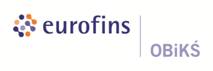 40-158 KATOWICE; ul. Owocowa 8Tel. 32 / 259 70 36÷9  Fax 32 / 259 70 30e-mail: realizacja@obiks.plFORMULARZ ZLECENIANumer ewidencyjny w systemie PROLAB ZZ/             /2020na podstawie oferty cenowej nr ……………………………………………………….………….Oświadczam, że zapoznałam/em się i akceptuję Warunki Realizacji Usług (WRU) Eurofins OBiKŚ Polska Sp. z o.o. w Katowicach, które zostały wysłane wraz z ofertą, a także są dostępne na stronie internetowej www.obiks.pl  ………………………………………………………………………….…………..		………………………………………………………………………….…………..	                           /Miejscowość; data/					       /Podpis Zleceniodawcy/		Zleceniodawca:Nazwa:Ulica:Miejscowość:Kod pocztowy:NIP:Płatnik /dane do faktury VAT/ - w przypadku gdy są inne niż ZleceniodawcyNazwa:Ulica:Miejscowość:Kod pocztowy:NIP:Obiekt badań:Obiekt badań: Woda do spożycia Osady ściekowe Woda powierzchniowa Gleba / grunt Woda podziemna Odpady; Kod: Woda ……………………………………………………………………………………………………. Kruszywo Ścieki Inne: ………………………………………………………………………………………………..…….Cel badań: Obszar regulowany prawnie Poza obszarem regulowanym prawnie Inny:Próbki pobierane przez Laboratorium Eurofins OBiKŚ Polska Sp. z o.o. KatowiceMiejsce / adres pobierania próbki:Ilość próbek do pobrania: Oznaczenie / opis próbki:Osoba kontaktowa ze strony Zleceniodawcy odpowiedzialna za realizację zleceniaImię i nazwisko:Telefon:                                                                             Adres e-mail:Forma przekazania dokumentów /raport z badań; faktura VAT/Adres e-mail do wysyłki raportów z badań:Adres e-mail do wysyłki faktury VAT:Podstawa wykonania / rozliczenia badań: Inne ustalenia – koszt badań ustalony telefonicznie /   na miejscu podczas dostarczenia próbki: Wyrażam zgodę na wykonanie badań nieakredytowanych zgodnie z ofertą / ustaleniami Wyrażam zgodę na wykonanie badań w podwykonawcy zgodnie z ofertą / ustaleniami Wyrażam zgodę na przesłanie faktury VAT w wersji elektronicznejDodatkowe ustalenia: Dodatkowe ustalenia:  Wykonanie opracowania wyników analiz przez Biuro Ocen i Ekspertyz Środowiskowych Wykonanie opracowania wyników analiz przez Biuro Ocen i Ekspertyz Środowiskowych Stwierdzenie zgodności z wymaganiami Badania ekspresowe /dodatkowo płatne/ Osobne sprawozdania dla każdej z próbek Raport z badań w języku angielskim Inne: Inne: